Koja je crta dulja?OkomitaHorizontalnaJednake su duljine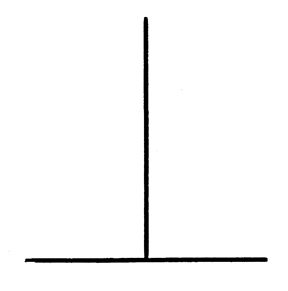 Dijagonale prvog i drugog paralelograma su:JednakeLijeva je duljaDesna je dulja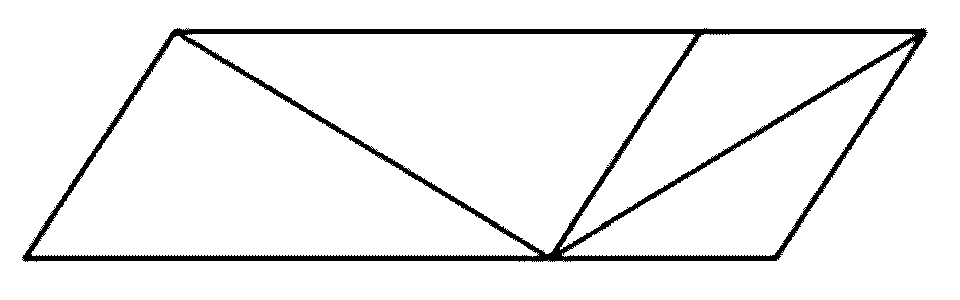 Lik iza kružnica ima oblik:Pravilnog kvadrata, ravnih stranicaKvadrat savijenih stranicaNešto drugo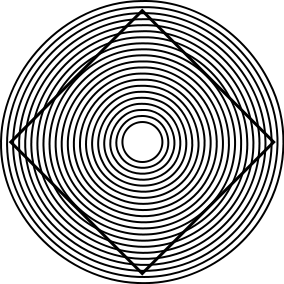 Crvene crte su:Ravne i paralelneU sredini savijene jedna prema drugojU sredini savijene prema van, jedna od druge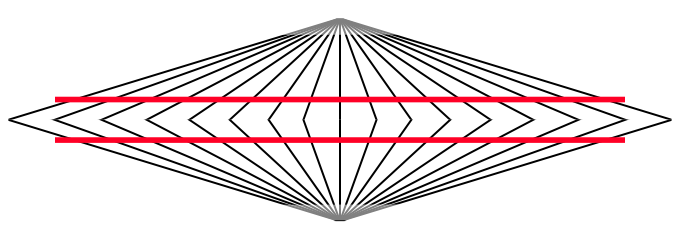 Prikazana je:Jedna spiralaNekoliko koncentričnih kružnica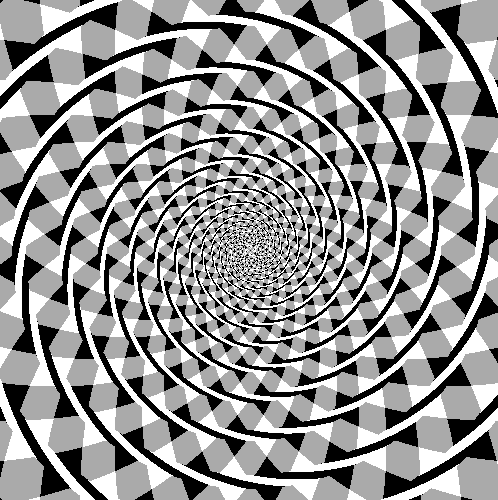 